SUMMER LEARNING 2014 ONLINE Registration Dates (6:00 a.m. Opening)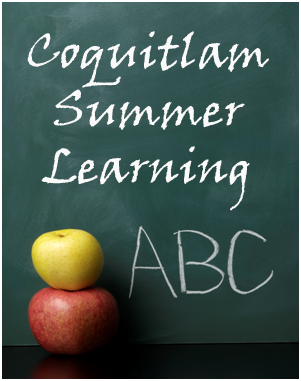 Elementary Skill Building:  May 29th Students must have an account with our online system BEFORE registering for courses.  Please visit our website and create/update your account now.We are offering courses in Fine Arts, French Immersion, Reading & Writing, Math and Science!  See website for full details!Program Dates:  July 8 to July 25Visit www.summerlearningcoquitlam.ca